10	рекомендовать Совету МСЭ пункты для включения в повестку дня следующей всемирной конференции радиосвязи и пункты для предварительной повестки дня будущих конференций в соответствии со Статьей 7 Конвенции МСЭ и Резолюцией 804 (Пересм. ВКР-19),Часть 4Базовая информацияВ последнее время в полосах частот ниже 30 ГГц было осуществлено развертывание систем на негеостационарной спутниковой орбите (НГСО), которые обеспечивают соединение по всему миру. Эти системы способны предоставить повсеместное высокоскоростное широкополосное соединение с малой задержкой, в том числе там, где ранее доступ к интернету был нестабилен или полностью отсутствовал. Как показывают общедоступные данные, по состоянию на 2022 год системы НГСО фиксированной спутниковой службы (ФСС) обслуживают более миллиона пользователей во всем мире, а к 2030 году, по прогнозам, число обслуживаемых ими пользователей составит как минимум десятки миллионов, что принесет огромную пользу мировому сообществу. Этот беспрецедентный прогресс радикальным образом меняет парадигму спутниковой связи. В части предоставления обслуживания сети ГСО и системы НГСО полностью основаны на совместном использовании спектра, а обеспечение его эффективного совместного использования является одним из основных направлений деятельности МСЭ. Чтобы реализовать все преимущества и потенциал систем НГСО ФСС, МСЭ должен, руководствуясь Регламентом радиосвязи (РР), включая п. 22.2, обеспечить системам НГСО и сетям ГСО эффективный с точки зрения использования спектра доступ к его ресурсам на совпадающих частотах, обеспечивая при этом повышение эффективности совместного использования спектра в рамках одной службы путем тщательного рассмотрения регламентарных положений МСЭ. Статья 22 РР и Резолюция 76 (Пересм. ВКР-15) содержат положения, которые по своей сути направлены на защиту сетей ГСО ФСС и сетей ГСО радиовещательной спутниковой службы (РСС). Среди этих положений указаны пределы эквивалентной плотности потока мощности на линии вверх и линии вниз (э.п.п.м.↑ и э.п.п.м.↓), которые были приняты в 1997 и 2000 годах. Современные сети НГСО и ГСО по своим конструктивным и эксплуатационным возможностям превосходят системы, которые рассматривались при разработке пределов э.п.п.м., установленных в Статье 22 РР, почти двадцать пять лет назад. С момента проведения ВКР-2000 в системы НГСО следующего поколения также были внедрены такие технологические усовершенствования, как схемы адаптивного кодирования и модуляции, бортовая обработка, фазированные антенные решетки и адаптивная регулировка мощности. Кроме того, с тех пор значительно расширились знания о том, как системы НГСО эксплуатируются в реальных условиях. Для сетей ГСО РСС не возникла необходимость во внедрении схем адаптивного кодирования и модуляции. Пределы э.п.п.м. были разработаны на основе характеристик системы, испытывающей помехи и требующей защиты. Однако, как показали проведенные в МСЭ-R исследования, трудно определить одну маску э.п.п.м., которая бы позволила обеспечивать эксплуатацию всех систем НГСО (в LEO и MEO) и их соответствие критериям защиты, приведенным в Рекомендации МСЭ-R S.1323. Если маска э.п.п.м. была разработана для эксплуатации одной конкретной системой НГСО ФСС с заданными техническими параметрами и орбитальными характеристиками, другая система НГСО ФСС может не вполне соответствовать требованиям этой маски, сохраняя при этом защиту ГСО. В результате ресурсы спектра используются неэффективно. Различные системы НГСО ФСС (т. е. орбита LEO по сравнению с орбитой MEO) будут создавать различный профиль помех на линиях ГСО. Именно по этой причине важно обеспечить учет характеристик мешающих систем НГСО при исследовании и определении критериев защиты как от единичных, так и от суммарных помех.В настоящее время некоторые из этих технологий являются предметом исследований МСЭ-R. Важным изменением, произошедшим после проведения ВКР-2000, стало значительное повышение количества заявок на регистрацию систем НГСО и количества спутников в каждой заявке. Кроме того, предметом исследований МСЭ-R было воздействие, вызванное распределением суммарных помех НГСО на сети ГСО, и связанная с ним проблема все еще не решена.Что касается соответствия действующим пределам, то недавнее увеличение количества НГСО ФСС, особенно крупных группировок, вызвало у Бюро радиосвязи трудности при проверке соответствия пределам единичных помех, установленных в Статье 22 РР, из-за проблем, связанных с моделированием этих группировок. Кроме того, системы НГСО ФСС зачастую основаны на нескольких заявках на регистрацию в МСЭ, поэтому рассмотрение отдельных заявок не позволяет полностью оценить всю систему НГСО ФСС или ее воздействие на сети ГСО. Более того, отсутствие методик, в том числе для точного моделирования систем НГСО, привело к тому, что консультативные собрания, предусмотренные Резолюцией 76 (Пересм. ВКР-15) в целях обеспечения соответствия пределам суммарной э.п.п.м. для защиты сетей ГСО, проведены не были. Эта ситуация породила неопределенность в отношении защиты сетей ГСО. Учитывая важность как ГСО, так и НГСО для развертывания ФСС в целях предоставления многочисленных типов услуг и для многих применений, включая предоставление услуг высокоскоростной широкополосной связи в сельских и отдаленных районах, крайне важно установить, подходят ли существующие пределы э.п.п.м., установленные в Статье 22 РР, для эффективного использования ресурсов орбиты и спектра в полосах частот 14/11 ГГц и 30/20 ГГц при соблюдении обязательств, предусмотренных в п. 22.2РР. Приведенное ниже предложение направлено на включение в повестку дня ВКР-27 пункта по исследованию регламентарных положений для полос частот ниже 30 ГГц, в которых применяются пределы э.п.п.м., установленные в Статье 22 РР, с целью обеспечения защиты сетей ГСО ФСС и ГСО РСС от неприемлемых помех со стороны НГСО ФСС наиболее эффективным с точки зрения использования спектра способом и разработки средств, обеспечивающих соответствие систем НГСО ФСС пределам единичной и суммарных помех.Изменения к п. 22.2 РР выходят за рамки предлагаемого нового пункта повестки дня. ПредложениеСИТЕЛ предлагает провести и завершить до начала ВКР-27 исследования действующих регламентарных положений, включая пределы э.п.п.м., для систем НГСО ФСС в целях защиты сетей ГСО ФСС и ГСО РСС от неприемлемых помех в тех участках полос частот 3700−4200 МГц, 5925−6725 МГц, 10,7−14,5 ГГц, 17,3−20,2 ГГц и 27,5−30 ГГц, где применяются пределы э.п.п.м., установленные в Статье 22 РР, включая оценку администрациями пределов суммарной э.п.п.м. в Резолюции 76 (Пересм. ВКР-15), и реализации этих регламентарных положений без изменения требований или условий координации согласно пп. 9.7А и 9.7В РР в целях защиты сетей ГСО в соответствии с п. 22.2 РР и повышения эффективности использования ресурса спектра. На основе результатов исследований и в случае необходимости могут быть разработаны потенциальные изменения к регламентарным положениям, включая пределы э.п.п.м. для систем НГСО ФСС в целях защиты сетей ГСО ФСС и ГСО РСС от неприемлемых помех в тех участках полос частот 3700−4200 МГц, 5925−6725 МГц, 10,7−14,5 ГГц, 17,3−20,2 ГГц и 27,5−30 ГГц, где применяются пределы э.п.п.м., установленные в Статье 22 РР, или предусмотрена замена структуры на основе э.п.п.м. на другой подход и разработка соответствующих пределов без внесения изменений в п. 22.2 РР.ADD	IAP/44A27A4/1Проект новой Резолюции [iap-10-2027] (ВКР-23)Повестка дня Всемирной конференции радиосвязи 2027 годаВсемирная конференция радиосвязи (Дубай, 2023 г.),учитывая,a)	что в соответствии с п. 118 Конвенции МСЭ общее содержание повестки дня всемирной конференции радиосвязи (ВКР) должно определяться заблаговременно за четыре-шесть лет, а окончательная повестка дня устанавливается Советом за два года до начала конференции;b)	Статью 13 Устава МСЭ о компетенции и графике проведения всемирных конференций радиосвязи и Статью 7 Конвенции относительно их повесток дня;c)	соответствующие Резолюции и Рекомендации предыдущих всемирных административных радиоконференций (ВАРК) и ВКР,признавая,a)	что настоящая Конференция определила ряд срочных вопросов, требующих дальнейшего рассмотрения на ВКР-27;b)	что при подготовке данной повестки дня некоторые предложенные администрациями пункты не могли быть включены в нее, и их пришлось отложить для включения в повестки дня будущих конференций,решаетрекомендовать Совету провести ВКР в 2027 году продолжительностью не более четырех недель со следующей повесткой дня1	на основе предложений администраций, принимая во внимание результаты ВКР-23 и Отчет Подготовительного собрания к конференции и должным образом учитывая потребности существующих и будущих служб в обсуждаемых полосах частот, рассмотреть следующие пункты и предпринять соответствующие действия:1.x	в соответствии с Резолюцией [AI-10-EPFD REVISION] (ВКР-23) исследовать, рассмотреть и обновить или заменить, в случае необходимости, регламентарные положения по защите сетей ГСО фиксированной спутниковой службы (ФСС) и радиовещательной спутниковой службы (РСС) от неприемлемых помех со стороны систем НГСО ФСС в участках полос частот 3700−4200 МГц, 5925−6725 МГц, 10,7−14,5 ГГц, 17,3−20,2 ГГц и 27,5−30 ГГц, в отношении которых применяются пределы э.п.п.м., установленные в Статье 22, и порядок реализации этих положений,предлагает Совету МСЭподготовить окончательный вариант повестки дня и провести мероприятия по созыву ВКР-27, а также в кратчайшие сроки начать необходимые консультации с Государствами-Членами,поручает Директору Бюро радиосвязи1	принять необходимые меры для созыва заседаний Подготовительного собрания к конференции (ПСК) и подготовить отчет для ВКР-27;2	представить проект Отчета, упомянутого в пункте 9.2 повестки дня, о наличии любых трудностей или противоречий, встречающихся при применении Регламента радиосвязи, второй сессии ПСК, а также представить заключительный Отчет не позднее чем за пять месяцев до начала следующей ВКР,поручает Генеральному секретарюдовести настоящую Резолюцию до сведения заинтересованных международных и региональных организаций.Основания:	Предусмотреть исследования по рассмотрению и, возможно, пересмотру, в случае необходимости, регламентарных положений по защите сетей ГСО ФСС и ГСО РСС от неприемлемых помех со стороны систем НГСО ФСС в полосах частот ниже 30 ГГц, в отношении которых применяются пределы э.п.п.м., установленные в Статье 22 РР, и порядка реализации этих положений.ADD	IAP/44A27A4/2Проект новой Резолюции [AI-10-EPFD REVISION] (ВКР-23)Исследование регламентарных положений по защите сетей ГСО ФСС и ГСО РСС от неприемлемых помех со стороны систем НГСО ФСС 
в участках полос частот 3700−4200 МГц, 5925−6725 МГц, 10,7−14,5 ГГц, 
17,3−20,2 ГГц и 27,5−30 ГГц, в отношении которых применяются 
пределы э.п.п.м., установленные Статьей 22Всемирная конференция радиосвязи (Дубай, 2023 г.),учитывая,a)	что системы, основанные на применении новых технологий, которые связаны как с геостационарными спутниковыми сетями (ГСО) фиксированной спутниковой службы (ФСС) и радиовещательной спутниковой службы (РСС), так и с группировками на негеостационарной спутниковой орбите (НГСО) ФСС в полосах частот ниже 30 ГГц, в отношении которых применяются пределы эквивалентной плотности потока мощности (э.п.п.м.), установленные в Статье 22, способны обеспечивать средства связи с высокой пропускной способностью в сельских и отдаленных регионах мира;b)	что системы НГСО ФСС и сети ГСО ФСС являются более технологически продвинутыми, чем системы, которые рассматривались при определении пределов э.п.п.м., установленных в Статье 22, на ВКР-1997 и ВКР-2000; c)	что линии ГСО, использованные при получении пределов э.п.п.м. для ВКР-97, могут не отражать характер работы современных сетей ГСО; d)	что орбита ГСО и связанный с ней спектр являются ценным ресурсом, который активно используется во всем мире;e)	что спутниковые орбитальные системы НГСО были недавно развернуты в полосах частот, упомянутых в пункте a) раздела учитывая, выше;f)	что пределы э.п.п.м., применимые к системам НГСО ФСС в полосах частот ниже 30 ГГц, в отношении которых применяются пределы э.п.п.м., установленные в Статье 22, могут неточно отражать степень защиты, необходимой для сетей ГСО ФСС и ГСО РСС;g)	что для удовлетворения растущего общемирового спроса на спутниковые службы необходимо поощрять разработку и внедрение как технологий ГСО, так и технологий НГСО;h)	необходимость поощрять разработку и внедрение как технологий ГСО, так и технологий НГСО в полосах частот ниже 30 ГГц в соответствии с п. 5.484A;i)	что существует необходимость обеспечить эффективное использование ресурсов спектра для систем НГСО ФСС и сетей ГСО ФСС и ГСО РСС, работающих на одной частоте;j)	что определенность в отношении помеховой обстановки, обусловленная наличием пределов э.п.п.м., позволила достичь современного технического прогресса и что решающее значение для продолжения инновационной деятельности в области сетей и служб ГСО и НГСО будет иметь наличие соответствующих пределов;k)	что системы НГСО ФСС могут быть основаны на нескольких заявках на одни и те же полосы частот;l)	что в настоящее время Бюро радиосвязи (Бюро) оценивает соответствие пределам единичных помех, установленных в Статье 22, на основе отдельных заявок;m)	что обновленное рассмотрение реализации пределов э.п.п.м., установленных в Статье 22, в соответствии с п. 22.2 может пойти на пользу системам ГСО и НГСО ФСС,отмечая,что в Рекомендациях МСЭ-R S.1323, МСЭ-R S.1325, МСЭ-R S.1328, МСЭ-R S.1529, МСЭ-R S.1557 и МСЭ-R S.2131, среди прочего, содержится информация о характеристиках, эксплуатационных требованиях и критериях защиты систем, которые могут использоваться при проведении исследований совместного использования частот,признавая,a)	что в соответствии с п. 22.2 системы НГСО не должны создавать неприемлемых помех и не должны требовать защиты от спутниковых сетей на геостационарной орбите ФСС и РСС; b)	что пределы э.п.п.м., установленные в Статье 22 и Резолюции 76 (Пересм. ВКР-15), применяются к системам НГСО ФСС для защиты спутниковых сетей ГСО ФСС и ГСО РСС от неприемлемых помех со стороны спутниковых систем НГСО ФСС;c)	что ВКР-2000 приняла положения, в том числе пределы э.п.п.м., представленные в соответствующих положениях п. 22.5, для установления в п. 22.2 количественных значений в целях защиты спутниковых сетей ГСО ФСС и ГСО РСС от систем НГСО ФСС в полосах частот ниже 30 ГГц, к которым применяются пределы э.п.п.м., установленные в Статье 22;d)	что в Статье 22 и Резолюции 76 (Пересм. ВКР-15) Регламента радиосвязи содержатся положения, включающие пределы эквивалентной плотности потока мощности на линии вверх, линии вниз и межспутниковой линии (э.п.п.м.↑, э.п.п.м.↓ и э.п.п.м.is), и администрация, эксплуатирующая систему НГСО ФСС в соответствии с этими пределами, рассматривается как выполнившая свои обязательства согласно п. 22.2; e)	что любой пересмотр пределов э.п.п.м., установленных в Статье 22, должен обеспечивать защиту спутниковых сетей ГСО ФСС и ГСО РСС в соответствии с п. 22.2;f)	что ВКР-2000 согласилась с тем, что для некоторых сетей ГСО ФСС с конкретными приемными земными станциями, имеющими антенны очень большого диаметра, необходима дополнительная защита сверх той, которая предусмотрена пределами э.п.п.м.↓ в участках полос частот 30/20 ГГц, в отношении которых применяются пределы э.п.п.м., установленные в Статье 22, и что для обеспечения этой дополнительной защиты ВКР-2000 ввела процедуру определения необходимости координации согласно пп. 9.7A и 9.7B; g)	что процедура определения необходимости координации согласно пп. 9.7A и 9.7B основана на частичном перекрытии полосы частот и условиях, указанных в Приложении 5 для максимального изотропного усиления антенны земной станции ГСО ФСС, G/T и ширины полосы излучения, а также э.п.п.м.↓, излучаемой спутниковой системой НГСО ФСС на земную станцию, использующую антенну очень большого диаметра;h)	что в Рекомендации МСЭ-R S.1323 представлена информация об эксплуатационных требованиях и критериях защиты, которые могут использоваться в исследованиях совместного использования частот для определения э.п.п.м.; i)	что пределы э.п.п.м., установленные в Статье 22 и Резолюции 76 (Пересм. ВКР-15), рассчитывались только с учетом критерия краткосрочной защиты;j)	что для полос частот 50/40 ГГц ВКР-19 приняла пп. 22.5L и 22.5M, которые представляют собой альтернативную структуру защиты для сетей ГСО ФСС; k)	что подход в отношении полос частот 50/40 ГГц, упомянутый в пункте j) раздела признавая, или другие подходы для решения конкретных проблем, определенных в связи с имеющимися пределами э.п.п.м., включая изменение существующих пределов э.п.п.м., могут рассматриваться в исследованиях по обеспечению защиты сетей ГСО ФСС и ГСО РСС от неприемлемых помех в соответствии с требованиями п. 22.2; l)	что в настоящее время существуют как сети ГСО ФСС и ГСО РСС, так и системы НГСО ФСС, заявленные и работающие в полосах частот, на которые распространяются пределы э.п.п.м., установленные в Статье 22, и для любого изменения этой структуры могут потребоваться переходные меры, позволяющие не нарушить работу этих служб и обеспечить должный учет требований этих существующих и планируемых сетей ГСО; m)	что в Резолюции 76 (Пересм. ВКР-15) представлены пределы суммарной э.п.п.м., которые не должны превышаться системами НГСО ФСС и которые применяются к действующим системам НГСО ФСС для защиты спутниковых сетей ГСО ФСС и ГСО РСС от неприемлемых помех со стороны всех эксплуатируемых на совпадающей частоте систем НГСО ФСС;n)	что Бюро не рассматривает установленные в Резолюции 76 (Пересм. ВКР-15) пределы суммарной э.п.п.м., поскольку они считаются эксплуатационными ограничениями, однако не существует согласованных методов расчета суммарных помех или порядка действий в случаях превышения пределов суммарной э.п.п.м., что обусловливает неопределенность для сетей ГСО;o)	что может возникнуть необходимость в расширении возможностей в части измерения эксплуатационных параметров НГСО, обеспечивающих защиту сетей ГСО;p)	что сети ГСО могут предотвращать помехи от систем НГСО лишь в ограниченной степени;q)	что в Статье 22 содержатся положения о защите сетей ГСО РСС и ГСО ФСС от систем НГСО ФСС как на краткосрочный, так и на долгосрочный период,признавая далее,a)	что пределы, установленные в Статье 21, применяются для защиты наземных служб;b)	что из-за проблем, связанных с моделированием сложных группировок НГСО и использованием нескольких заявок на регистрацию в МСЭ одной системы НГСО, возникли трудности с проверкой соответствия пределам э.п.п.м. единичной помехи,решает предложить МСЭ-R1	провести и завершить к ВКР-27 исследования текущих регламентарных положений, включая пределы э.п.п.м., для систем НГСО ФСС в целях защиты сетей ГСО ФСС и ГСО РСС от неприемлемых помех в участках полос частот 3700−4200 МГц, 5925−6725 МГц, 10,7−14,5 ГГц, 17,3−20,2 ГГц и 27,5−30 ГГц, где применяются пределы э.п.п.м., установленные в Статье 22, включая оценку администрациями пределов суммарной э.п.п.м., определенных в Резолюции 76 (Пересм. ВКР-15), и реализации этих регламентарных положений без изменения требований или условий координации согласно пп. 9.7А и 9.7B в целях защиты сетей ГСО в соответствии с п. 22.2 и повышения эффективности использования ресурса спектра;2	на основе результатов исследований, упомянутых в пункте 1 раздела решает, и в случае необходимости разработать потенциальные изменения к регламентарным положениям, включая пределы э.п.п.м., для систем НГСО ФСС в целях защиты сетей ГСО ФСС и ГСО РСС от неприемлемых помех в участках полос частот 3700−4200 МГц, 5925−6725 МГц, 10,7−14,5 ГГц, 17,3−20,2 ГГц и 27,5−30 ГГц, где применяются пределы э.п.п.м., установленные в Статье 22, или предусмотреть замену структуры на основе э.п.п.м. другим подходом и определить соответствующие пределы, не внося изменения в п. 22.2;3	определить любые другие соответствующие изменения к Регламенту радиосвязи, вытекающие из любых изменений согласно пункту 2 раздела решает предложить МСЭ-R, с тем чтобы обеспечить непрерывный характер эксплуатации существующих и планируемых сетей ГСО и систем НГСО в соответствии с п. 22.2 путем разработки переходных мер в случае необходимости;4	обеспечить защиту сетей ГСО, как того требует Регламент радиосвязи МСЭ;5	завершить к ВКР-27 разработку подходящей методики для точного моделирования систем НГСО и расчета применимых пределов суммарных помех, создаваемых всеми системами НГСО ФСС, которые эксплуатируются или планируются к эксплуатации на одной частоте с сетями ГСО ФСС и ГСО РСС, и других необходимых элементов, которые требуются администрациям для проведения консультативных собраний в целях подтверждения соответствия применимым пределам суммарных помех;6	на основе результатов исследований, упомянутых в пунктах 1 и 2 раздела решает предложить МСЭ-R, разработать процедуры, которые будут использоваться администрациями для подтверждения соответствия применимым пределам суммарных помех; 7	разработать подходящую методику для обеспечения соответствия применимым пределам суммарных помех в случае их превышения;8	в кратчайшие сроки, на основе результатов исследований, указанных в пунктах 1 и 2 раздела решает предложить МСЭ-R, разработать любые дополнительные методы или инструменты, которые могут потребоваться Бюро для проверки заявок на регистрацию систем НГСО на предмет соответствия пределам э.п.п.м. для единичной помехи; 9	исследовать и определить средства, обеспечивающие, что пределы для единичной помехи, защищающие сети ГСО, применяются ко всей системе, а не к каждой заявке в отдельности,предлагает Всемирной конференции радиосвязи 2027 годарассмотреть результаты вышеуказанных исследований и принять необходимые меры, в зависимости от случая.Основания:	Предусмотреть в отношении полос частот ниже 30 ГГц, где применяются пределы э.п.п.м., установленные в Статье 22 РР, исследования регламентарных положений, включая пределы э.п.п.м., применимые к системам НГСО ФСС, для защиты сетей ГСО ФСС и ГСО РСС от неприемлемых помех, а также предусмотреть возможное изменение этих положений, обеспечивая при этом защиту от неприемлемых помех со стороны действующих и планируемых сетей ГСО, как того требует Регламент радиосвязи МСЭ, и разработать в случае необходимости переходные меры, такие как период сохранения регламентарного режима, для обеспечения непрерывного характера эксплуатации существующих и планируемых сетей ГСО и систем НГСО.ДОПОЛНЕНИЕПредложение по будущему пункту повестки дня для исследования регламентарных положений по защите сетей ГСО ФСС и ГСО РСС от неприемлемых помех со стороны систем НГСО ФСС в участках полос частот 3700−4200 МГц, 5925−6725 МГц, 10,7−14,5 ГГц, 17,3−20,2 ГГц и 27,5−30 ГГц, в отношении которых применяются пределы э.п.п.м., установленные в Статье 22______________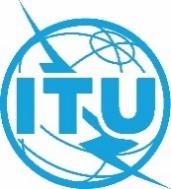 Всемирная конференция радиосвязи (ВКР-23)
Дубай, 20 ноября – 15 декабря 2023 годаВсемирная конференция радиосвязи (ВКР-23)
Дубай, 20 ноября – 15 декабря 2023 года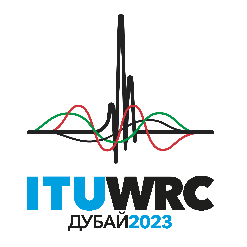 ПЛЕНАРНОЕ ЗАСЕДАНИЕПЛЕНАРНОЕ ЗАСЕДАНИЕДополнительный документ 4
к Документу 44(Add.27)-RДополнительный документ 4
к Документу 44(Add.27)-R13 октября 2023 года13 октября 2023 годаОригинал: английскийОригинал: английскийГосударства – члены Межамериканской комиссии по электросвязи (СИТЕЛ)Государства – члены Межамериканской комиссии по электросвязи (СИТЕЛ)Государства – члены Межамериканской комиссии по электросвязи (СИТЕЛ)Государства – члены Межамериканской комиссии по электросвязи (СИТЕЛ)ПРЕДЛОЖЕНИЯ ДЛЯ РАБОТЫ КОНФЕРЕНЦИИПРЕДЛОЖЕНИЯ ДЛЯ РАБОТЫ КОНФЕРЕНЦИИПРЕДЛОЖЕНИЯ ДЛЯ РАБОТЫ КОНФЕРЕНЦИИПРЕДЛОЖЕНИЯ ДЛЯ РАБОТЫ КОНФЕРЕНЦИИПункт 10 повестки дняПункт 10 повестки дняПункт 10 повестки дняПункт 10 повестки дняПредмет: Предлагаемый будущий пункт повестки дня ВКР-27 для исследования регламентарных положений по защите сетей ГСО ФСС и ГСО РСС от систем НГСО в полосах частот ниже 30 ГГц, в отношении которых применяются пределы э.п.п.м., установленные в Статье 22 РР, а также реализации этих положенийПредмет: Предлагаемый будущий пункт повестки дня ВКР-27 для исследования регламентарных положений по защите сетей ГСО ФСС и ГСО РСС от систем НГСО в полосах частот ниже 30 ГГц, в отношении которых применяются пределы э.п.п.м., установленные в Статье 22 РР, а также реализации этих положенийИсточник: СИТЕЛИсточник: СИТЕЛПредложение:Исследовать и при необходимости обновить регламентарные положения по совместному использованию частот системами НГСО и сетями ГСО в участках полос частот ниже 30 ГГц, в отношении которых применяются пределы э.п.п.м., установленные в Статье 22 РР, а также порядок реализации этих положений.Предложение:Исследовать и при необходимости обновить регламентарные положения по совместному использованию частот системами НГСО и сетями ГСО в участках полос частот ниже 30 ГГц, в отношении которых применяются пределы э.п.п.м., установленные в Статье 22 РР, а также порядок реализации этих положений.Основание/причина:Современные сети НГСО и ГСО по своим конструктивным и эксплуатационным возможностям превосходят системы, которые рассматривались при разработке пределов э.п.п.м., установленных в Статье 22 РР, почти двадцать пять лет назад. Что не менее важно, инструменты и методики проверки соответствия пределам э.п.п.м. для единичных помех и суммарным пределам, необходимые для защиты сетей ГСО, доступны в ограниченном объеме. Таким образом, необходимо провести всестороннее исследование для определения необходимости обновления уровней защиты и внесения необходимых изменений для обеспечения максимальной эффективности использования спектра в целях удовлетворения растущего спроса на спутниковые службы во всем мире.Основание/причина:Современные сети НГСО и ГСО по своим конструктивным и эксплуатационным возможностям превосходят системы, которые рассматривались при разработке пределов э.п.п.м., установленных в Статье 22 РР, почти двадцать пять лет назад. Что не менее важно, инструменты и методики проверки соответствия пределам э.п.п.м. для единичных помех и суммарным пределам, необходимые для защиты сетей ГСО, доступны в ограниченном объеме. Таким образом, необходимо провести всестороннее исследование для определения необходимости обновления уровней защиты и внесения необходимых изменений для обеспечения максимальной эффективности использования спектра в целях удовлетворения растущего спроса на спутниковые службы во всем мире.Затрагиваемые службы радиосвязи:Фиксированная спутниковая служба (ФСС), подвижная спутниковая служба (ПСС), радиовещательная спутниковая служба (РСС), спутниковая служба исследования Земли (ССИЗ), радиоастрономическая и другие службы.Затрагиваемые службы радиосвязи:Фиксированная спутниковая служба (ФСС), подвижная спутниковая служба (ПСС), радиовещательная спутниковая служба (РСС), спутниковая служба исследования Земли (ССИЗ), радиоастрономическая и другие службы.Указание возможных трудностей:Указание возможных трудностей:Ранее проведенные/текущие исследования по вопросу :Н. д.Ранее проведенные/текущие исследования по вопросу :Н. д.Кем будут проводиться исследования:Рабочей группой 4A МСЭ-Rс участием:Администраций и Членов Сектора МСЭ-RЗатрагиваемые исследовательские комиссии МСЭ-R:4-я Исследовательская комиссия МСЭ-RЗатрагиваемые исследовательские комиссии МСЭ-R:4-я Исследовательская комиссия МСЭ-RВлияние на ресурсы МСЭ, включая финансовые последствия (см. K126):Исследования по данному предлагаемому пункту повестки дня будут проводиться в соответствии с обычными процедурами и запланированным бюджетом МСЭ-R.Влияние на ресурсы МСЭ, включая финансовые последствия (см. K126):Исследования по данному предлагаемому пункту повестки дня будут проводиться в соответствии с обычными процедурами и запланированным бюджетом МСЭ-R.Общее региональное предложение: Да/нетПредложение группы стран: Да/нетКоличество стран:ПримечанияПримечания